我没有让丈夫看一个姐妹发来的短信，他就生气了: غضب زوجها لأنها رفضت إطلاعه على رسالة صديقتها [باللغة الصينية ]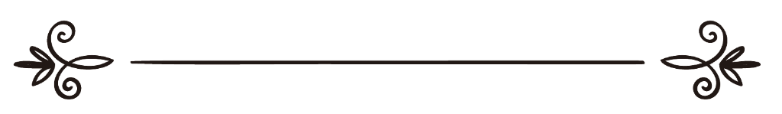 来源：伊斯兰问答网站مصدر : موقع الإسلام سؤال وجواب编审: 伊斯兰之家中文小组مراجعة: فريق اللغة الصينية بموقع دار الإسلام我没有让丈夫看一个姐妹发来的短信，他就生气了问：我和一个姐妹发生了口角，她给我发了一条短信，令我非常生气，我就给她回敬了一条短信，然后我把发生的事情告诉了丈夫，询问他的意见，他要求查看短信，我拒绝了。后来我意识到，恶魔要在我和那位姐妹之间挑拨离间，于是，我给她发了短信，向她表示歉意，她也很受感动、后悔自己的做法，我们的关系随之恢复正常了。至于我的丈夫，他还在生气，因为我没让他看短信，他就把家闹了个天翻地覆，以各种诨名称呼我，在孩子们的面前对待我的态度极其恶劣。丈夫有权利查看妻子的信件吗？无论是纸质的信件或者短信和其它的消息都一样吗？如果他有权利，那么在何时、如何以及在什么范围之内？我没有让他看短信是错了吗？已经过了整整一个星期，他仍然怒气冲冲、态度恶劣，实际上我已经受够了这个婚姻，此时此刻我最想要做的事情就是与他分手，你们的看法是什么？《古兰经》和圣训是如何解决这些问题的？答：一切赞颂，全归真主。愿真主回赐你，因为你积极主动的向你的朋友道歉，这说明你具备高尚的道德。我们祈求真主消除你的忧愁，调解你和丈夫之间的矛盾。我们对这位姐妹的忠告如下：第一：毋庸置疑，丈夫应享的权利之一就是妻子奉命要服从他，与他相敬如宾、和睦相处，服从丈夫提前于任何人，真主说：“男人是维护妇女的，因为真主使他们比她们更优越，又因为他们所费的财产。”（4：34）。艾布·胡莱勒（愿主喜悦之）传述：先知（愿主福安之）说：“如果一个女人履行了五番礼拜，完成了斋月的斋戒，保护了她的贞洁，并服从了她的丈夫，天使会对她说：“你可以从乐园的任何一道门进入乐园。”艾哈迈德（1661段）辑录，谢赫艾利巴尼在《正确的圣训大全》（660段）中认为这是正确的圣训。第二：丈夫无权查看妻子的私事，比如她和女朋友之间的通信或者来电等，只要她们之间的事情是安全的，感谢真主，这里没有任何疑问或者怀疑。但是你与女朋友发生摩擦的开始向他征求意见，导致他要求查看你在上述问题中提到的短信，如果你没有向他征求意见，他也不会要求查看那个短信。而你拒绝他查看短信的做法是不合适的，尤其是你向他征求意见的，而且他是你的丈夫，他有权利这样做。现在，你应该和颜悦色地对待他，向他表示友好，通过良言美语和优美的行为平息他的怒气，假如你认为他如果看了那个短信，他会自己冷静下来，他与你的事情就会不了了之，我们建议你让他查看那个短信，哪怕违背原则，或者这是关于你个人的隐私也罢，因为调和你俩之间的矛盾和消除争执的利益远远大于你的个人隐私。你在这件事情中应该追求真主的报酬，祈求真主的襄助，以便维护你的家庭和婚姻生活。第三：如果真主意欲，这是一个小问题，非常不明智和不理智的做法，甚至违背教法的做法就是像这样的一些小问题导致一个家庭坠入深渊，或者进入一个死胡同，就像你说的那样。所以你必须要维护你的家庭和你的家人，真主的仆人啊，你要耐心对待你的丈夫，因为这是一个风暴，如果真主意欲，它很快就会过去；也是突然出现的乌云，凭借真主赐予你们的恩典，很快就会云消雾散。你与丈夫打交道的时候必须要聪明伶俐和富有智慧，不要让他再一次知道你与的朋友之间的问题，以免重蹈覆辙。我们祈求真主使你俩心心相印，并且使生活恢复正常。真主至知！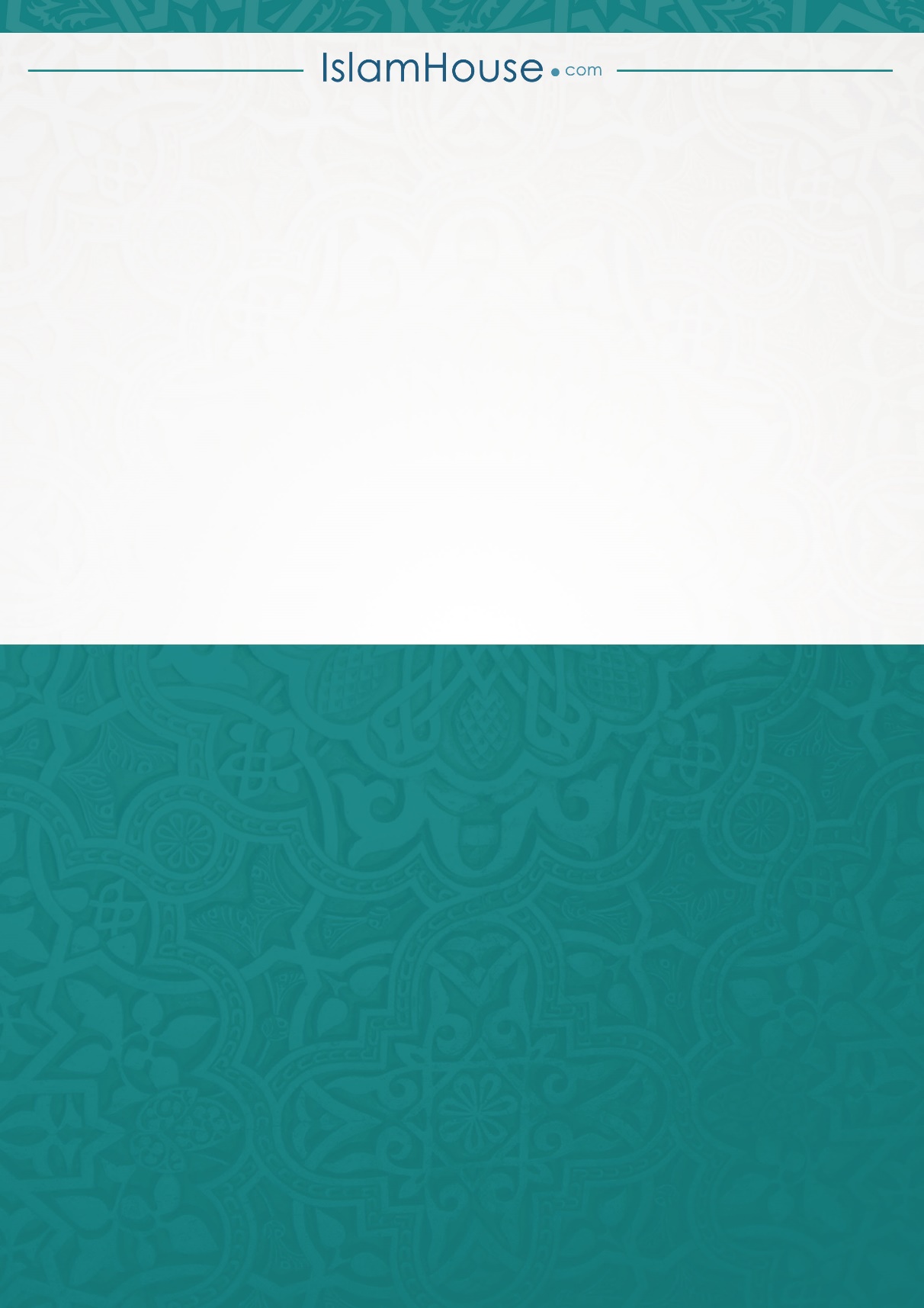 